Spett.leAutorità di Sistema Portualedel Mare di SardegnaMolo Dogana09123 Cagliari Oggetto:  Fornitura e posa in opera di un pontile frangiflutto galleggiante presso il pennello Bonaria, bacino di levante, porto storico di Cagliari – CIG 88997008C4 – CUP B21H20000030005 – Importo a base d’asta: € 714.711,58 di cui € 709.645,07 per la fornitura, posa in opera ed esecuzione delle lavorazioni accessorie ed € 5.066,51 per costi della sicurezza non soggetti a ribasso.Il sottoscritto ………………...…………………………….……....…………………………………………..nato il ..…………………… a .………...…………………….C.F.:……..…………………………………….residente a .…………………………………….……………...………………….……………………………in qualità di .…………………………………….…………..…...………………….………………….………del/della ...…………………..………………………………………….………….……..……….……………con sede in ………….………………………………………………………………………………………….C.F.: ……………………………………………….. partita IVA ………...……………….…………………..ai sensi degli articoli 46 e 47 del D.P.R. 28 dicembre 2000, n. 445 e s.m.i. consapevole delle sanzioni penali previste dall’articolo 76 del medesimo D.P.R. 445/2000 e s.m.i., per le ipotesi di falsità in atti e dichiarazioni mendaci ivi indicateOFFREper l’esecuzione della fornitura e posa in opera di cui all’oggetto, un ribasso del __________,_______ % (in cifre), dicasi ______________________________________ virgola __________________________ per cento sull’importo posto a base di gara per la fornitura, la posa in opera e le opere accessorie, pari a € 709.645,07.L’importo complessivo offerto ammonta ad € _______________ (in cifre), dicasi euro _______________________________________________________ virgola ________________________________ (in lettere) oltre € 5.066,51 per costi della sicurezza non soggetti a ribasso.Data________________                                                                                           	 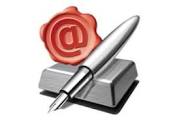 N.B: Nel caso di concorrenti riuniti il preventivo dovrà essere sottoscritto da tutti i concorrenti